	                 с.Степная Шентала                    ПОСТАНОВЛЕНИЕ                                                    КАРАР       	ПРОЕКТОб утверждении Порядка осуществления контроля за соблюдением Правил благоустройства на территории Степношенталинского сельского поселения Алексеевского  муниципального района Республики ТатарстанВ соответствии со ст. 14 Федерального закона от 06.10.2003 №131-ФЗ «Об общих принципах организации местного самоуправления в Российской Федерации» , Уставом Степношенталинского сельского поселения, решением Совета Степношенталинского сельского поселения от 16.04.2018 года № 65 «Об утверждении Правил благоустройства территории муниципального образования Степношенталинское сельское поселение Алексеевского  муниципального района  Республики  Татарстан»ПОСТАНОВЛЯЮ:1.Утвердить Порядок осуществления контроля за соблюдением Правил благоустройства на территории Степношенталинского сельского поселения Алексеевского  муниципального района Республики Татарстан (Приложение).2 Разместить настоящее постановление на «Официальном портале правовой информации Республики Татарстан» в информационно-телекоммуникационной сети «Интернет», на сайте поселения на Портале муниципальных образований Республики Татарстан и обнародовать на специальном информационном стенде в здании Совета Степношенталинского сельского поселения Алексеевского муниципального района Республики Татарстан.3. Настоящее постановление вступает в силу после его официального опубликования.4. Контроль за исполнением настоящего постановления оставит за собой.Руководитель Исполнительного комитета Степношенталинского сельского  поселения
Алексеевского муниципального района Республики Татарстан                                                     Хамадеев Ф.Я.Приложение  к постановлению Исполнительного комитетаСтепношенталинского сельского поселения Порядок осуществления контроля за соблюдением Правил благоустройства на территории Степношенталинского сельского поселения Алексеевского  муниципального района Республики Татарстан1. Порядок осуществления контроля за соблюдением Правил благоустройства на территории Степношенталинского сельского поселения Алексеевского  муниципального района Республики Татарстан (далее - Порядок) разработан в целях организации осуществления муниципального контроля за соблюдением Правил благоустройства на территории Степношенталинского сельского поселения Алексеевского  муниципального района Республики Татарстан. (далее - Правил благоустройства территории), утвержденных решением Совета Степношенталинского сельского поселения от 16.04.2018 года №65 физическими лицами, регламентации проведения такого контроля, проведения мониторинга его эффективности.2. Полномочия Исполнительного комитета Степношенталинского сельского поселения по осуществлению контроля за соблюдением Правил благоустройства территории физическими лицами, выполняют специалисты, уполномоченные на осуществление контроля за соблюдением Правил благоустройства территории:- руководитель Исполнительного комитета сельского поселения;	- секретарь Исполнительного комитета сельского поселения;- сотрудник Административно-техническая инспекция Алексеевского муниципального района.3. Проведение контроля за соблюдением Правил благоустройства территории поселения физическими лицами осуществляется в форме постоянного мониторинга территории, фиксации нарушений Правил благоустройства территории сельского поселения, установленных в ходе такого мониторинга, выдачи предписаний об устранении нарушений Правил благоустройства территории, установления факта исполнения или неисполнения предписания и организации мер по привлечению лиц, не исполнивших предписание, к ответственности в установленном порядке.4. В случае установления в ходе проведения мониторинга территории поселения нарушения Правил благоустройства территории, незамедлительно составляется Акт выявления нарушения Правил благоустройства территории (приложение 1 к Порядку).В целях подтверждения нарушения Правил благоустройства территории к Акту выявления нарушения Правил благоустройства территории могут прилагаться:- фототаблица с нумерацией каждого фотоснимка - иная информация, подтверждающая наличие нарушения.5. Уполномоченное должностное лицо, составившее Акт выявления нарушения Правил благоустройства территории, принимает меры к установлению лица, нарушившего Правила благоустройства территории, и выдаёт ему Предписание об устранении нарушений Правил благоустройства территории (приложение 2 к Порядку), в котором устанавливается срок исполнения предписания.Предписание вручается лицу, допустившему нарушение, либо его представителю, о чем делается пометка в Предписании об устранении нарушений Правил. В случае невозможности вручения предписания лицу, допустившему нарушение, либо его представителю, Предписание с копией Акта выявления нарушения Правил благоустройства территории направляется нарушителю по почте заказным письмом с уведомлением о вручении.6. При оформлении Предписания устанавливается разумный срок, необходимый для устранения нарушения с момента вручения предписания, но не более 40 календарных дней.При выявлении нарушений, связанных:с уборкой территории - срок устранения нарушения устанавливается от 3 до 14 календарных дней;с ненадлежащим содержанием конструктивных элементов зданий, сооружений, ограждений - срок устранения нарушения устанавливается от 7 до 30 календарных дней;с неосуществлением очистки крыш зданий от снега и наледи - срок устранения нарушения устанавливается от 1 до 3 календарных дней.7. По истечении срока, установленного в Предписании, в Акте выявления нарушения Правил благоустройства территории делается пометка об исполнении (неисполнении) Предписания об устранении нарушений Правил благоустройства территории, при необходимости производится повторная фотофиксация.В случае неисполнения предписания составляется протокол об административном правонарушении, который вместе с материалами передаётся в административную комиссию Алексеевского муниципального района в соответствии с действующим законодательством. 8. Специалист Исполнительного комитета поселения осуществляет учет выявленных нарушений путем ведения журнала выявленных нарушений Правил благоустройства территории (приложение 3 к Порядку), хранение всех относящихся к проведению контроля документов (в том числе, актов, копий предписаний, почтовых уведомлений и др.).Руководитель Исполнительного комитета Степношенталинского сельского  поселения
Алексеевского муниципального района Республики Татарстан                                                         Хамадеев Ф.Я.Приложение 1к Порядку осуществления контроляза соблюдением Правил благоустройства,на территории Степношенталинскогосельского поселения Алексеевского муниципального  района Акт выявления нарушения Правил благоустройства на территории Степношенталинского сельского поселения "___" __________ 20___ г. № _______с. ________Время "____" час. "____" мин. Нас. пункт _____________________________________Исполнительный комитет ___________ сельского поселения в лице:______________________________________________________________________________,(должность, ФИО) на основании Решения Совета ________ сельского поселения от ______ г. N ____ «Об утверждении Правил благоустройства территории ________ сельского поселения Алексеевского муниципального района Республики Татарстан»с участием: ___________________________________________________________ _____________________________________________________________________________ ___________________________________________________________________________________(Ф.И.О. лица, принявшего участие) в присутствии:___________________________________________________________         _____________________________________________________________________________ (наименование юридического лица, Ф.И.О представителя (работника) юридического лица, Ф.И.О. физического лица) выявила в ходе мониторинга территории поселения следующие нарушения Правил благоустройства, организации уборки, обеспечение чистоты и порядка на территории Степношенталинского сельского поселения: ______________________________________________________________________________ __________________________________________________________________________________ ________________________________________________________________________________ _________________________________________________________________________________ (описание нарушений с указанием конкретной нормы Правил благоустройства) С Актом ознакомлен, копию Акта получил  _________________________________________                                                                                          (Ф.И.О., подпись, дата) Пометка об отказе ознакомления с Актом  ___________________________________________                                                                                        (Ф.И.О., подпись, дата) При выявлении нарушения производились (указать действия): ________________________________________________________________________________Подпись лица (лиц), составившего Акт _____________________________________________________________________________________Пометка об исполнении (неисполнении) об устранении нарушений Правил благоустройства, на территории __________ сельского поселения Алексеевского муниципального района Республики Татарстан ______________________________________________________________Приложение 2к Порядку осуществления контроляза соблюдением Правил благоустройства,на территории Степношенталинскогосельского поселения Предписание об устранении нарушений Правил благоустройства на территории Степношенталинского сельского поселения от "___" __________ 20__ г. №______с._________Время "____" час. "____" мин. Нас. пункт __________________________________Предписание выдано: _______________________________________________________________________________                                    (Ф.И.О., должность лица, составившего предписание)на основании Акта выявления нарушения Правил благоустройства на территории __________ сельского поселения от "___" __________ 20___г. N ______с целью устранения выявленных нарушенийПРЕДПИСЫВАЮ: _________________________________________________________________________________________________________________________________________________________________________________ (наименование юридического лица, юридический адрес, Ф.И.О представителя (работника) юридического лица, Ф.И.О. физического лица)осуществить следующие мероприятия по устранению выявленных нарушений требований Правил благоустройства на территории Степношенталинского сельского поселения в срок до: ____________________________________________________________________________ _____________________________________________________________________________ ____________________________________________________________________________ ____________________________________________________________________________ (наименование мероприятия)О результатах исполнения настоящего предписания сообщить в исполнительный комитет Степношенталинского сельского поселения до "___" ________ 20__ г. по тел: 3-47-46При неисполнении настоящего предписания нарушитель будет привлечен к административной ответственности.Предписание выдал:  ___________________________________________________________                                                                (должность, Ф.И.О., подпись) Предписание получил: ___________________________________________________________                                                            (должность, Ф.И.О., подпись  Приложение 4к Порядку осуществления контроляза соблюдением Правил благоустройства,на территории Степношенталинскогосельского поселения  Журнал учета выявленных нарушений Правил благоустройства на территории Степношенталинского сельского поселения Приложение 5к Порядку осуществления контроляза соблюдением Правил благоустройства,на территории Степношенталинскогосельского поселения ПРОТОКОЛ N ______ОБ АДМИНИСТРАТИВНОМ ПРАВОНАРУШЕНИИ "___" ____________ 20 ___ г. _____ час. _____ мин. ____________________          (место составления) ___________________________________________________________(должность, фамилия, инициалы лица, составившего протокол) ___________________________________________________________          составил настоящий протокол в отношении: ___________________________________________________________(фамилия, имя отчество гражданина) ___________________________________________________________(для юридического лица указывается организационно-правовая форма, полное наименование)Дата рождения __________________ Место рождения ___________________________Место регистрации _________________________________________________________           (для юридического лица - юридический адрес)Фактическое место жительства ______________________________________________ ___________________________________________________________(для юридического лица указывается фактическое место нахождения организации)Место работы, адрес, телефон _________________________________________________ ___________________________________________________________________________Должность ___________________________________________________________Паспорт: серия ________ N _______ выданный ___________________________________ ___________________________________________________________Сведения об административных наказаниях ________________________________________________________________________________________________Дата, время, место и обстоятельства совершения административного правонарушения, статья          нарушенного нормативного правового акта: ____________________________________________________________________________ ____________________________________________________________________________ ____________________________________________________________________________то есть совершил(а) административное правонарушение, предусмотренное _____________________________________________________________________________ _____________________________________________________________________________ _____________________________________________________________________________(статья, пункт, наименование нормативного акта, предусматривающего ответственность за совершение данного правонарушения) ______________________________________________________________________________________         ________________________________________________________________________________________________________________________________________________ (фамилия, имя, отчество, место жительства) (подпись)Свидетелям (иным участникам производства по делу) разъяснены права и обязанности, предусмотренные ст. _______ Кодекса РФ об административных правонарушениях . ____________________________________________________________________________                                                 (фамилия, имя, отчество) (подпись) ___________________________________________________________                                                  (фамилия, имя, отчество) (подпись)Лицу, в отношении которого ведется производство об административном правонарушении разъяснены права, предусмотренные ст.51 Конституции РФ  и ст.25.1 КоАП РФ  - знакомиться со всеми материалами дела, давать объяснения, представлять доказательства, заявлять ходатайства и отводы, пользоваться юридической помощью защитника, а так же иными процессуальными правами в соответствии с КоАП РФ .________________________(подпись) ОБЪЯСНЕНИЕ ЛИЦА, В ОТНОШЕНИИ КОТОРОГО ВЕДЕТСЯ ПРОИЗВОДСТВО ПО ДЕЛУ ОБ АДМИНИСТРАТИВНОМ ПРАВОНАРУШЕНИИ: ____________________________________________________________________________ ____________________________________________________________________________ ____________________________________________________________________________ ____________________________________________________________________________ ____________________________________________________________________________           (Подпись лица, в отношении которого ведется административное производство (законного представителя)К протоколу прилагаются: _____________________________________________________(перечень прилагаемых к протоколу документов и вещей) ____________________________________________________________________________ ____________________________________________________________________________ ______________________________________________________________________________Подпись лица, в отношении которого ведется административное производство          (законного представителя)_____________________________________________________Подписи иных участников производства по делу, если таковыеимеются___________________________________________________________         ____________________________________________________________________________Подпись лица, составившего протокол __________________________________________ ____________________________________________________________________________ _______________________________________________________________________________                                                                   (должность, Ф.И.О.)Копию протокола получил (вручается физическому лицу, должностному лицу илизаконному представителя юридического лица, в отношении которых возбужденодело об административном правонарушении) "____" ____________________ 20 ___ г. ____________________________________________________________________________                                                                                                                             (подпись)ИСПОЛНИТЕЛЬНЫЙ КОМИТЕТСТЕПНОШЕНТАЛИНСКОГОСЕЛЬСКОГО ПОСЕЛЕНИЯАЛЕКСЕЕВСКОГОМУНИЦИПАЛЬНОГО РАЙОНАРЕСПУБЛИКИ ТАТАРСТАН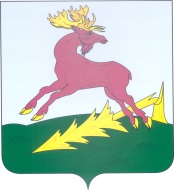 ТАТАРСТАН РЕСПУБЛИКАСЫ АЛЕКСЕЕВСКМУНИЦИПАЛЬ РАЙОНЫКЫР ШОНТАЛЫ АВЫЛ ҖИРЛЕГЕБАШКАРМА КОМИТЕТЫN п / п Дата выявления нарушения, характер нарушения Место нарушения, лицо, допустившее нарушение Реквизиты Акта выявления нарушения, с указанием лица, составившего акт Реквизиты предписания с указанием срока выполнения Сведения об исполнении предписания Сведения о привлечении нарушителя к ответственности с указанием реквизитов постановления Административной комиссии Сведения об уплате штрафа Подпись работника, заполнившего журнал 